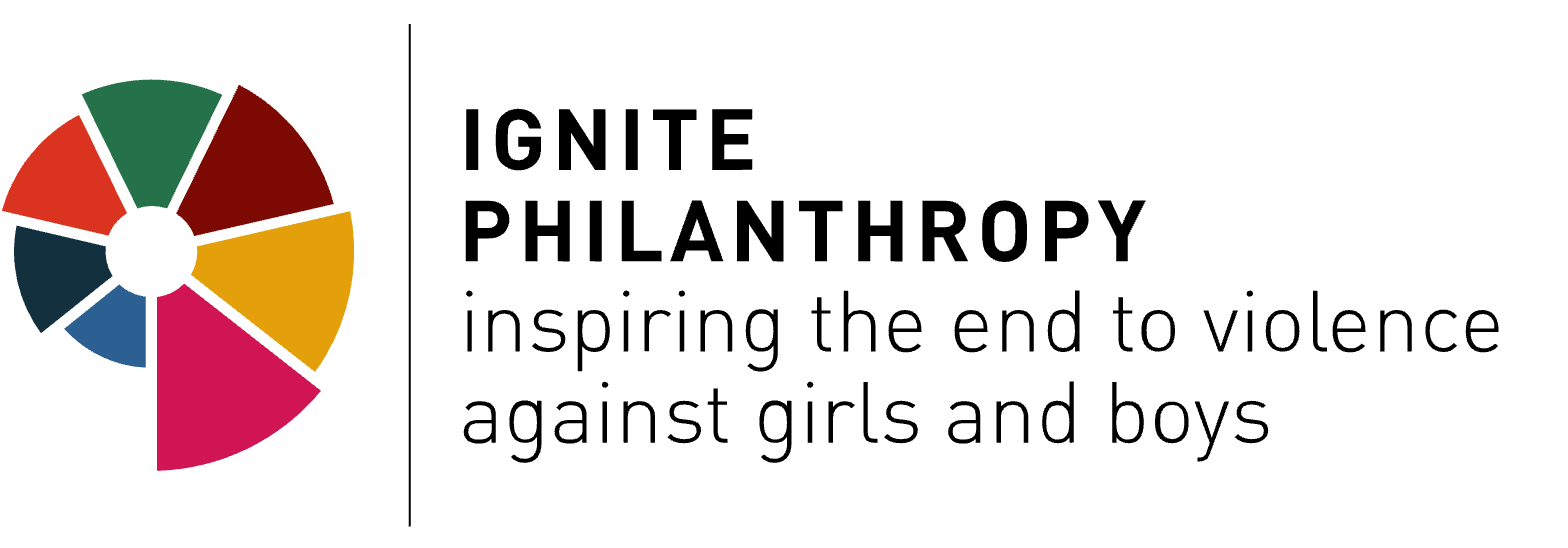 I Общая информация  Название организации:Страна-исполнитель гранта:Основное контактное лицоИмя и фамилия:Страна проживания:Электронная почта:Телефон/мобильный телефон:Вторичное контактное лицоИмя и фамилия:Электронная почта:Телефон/мобильный телефон:Веб-сайт/социальные сети (если есть): Какой способ связи Вы предпочитаете? Пожалуйста, укажите, пользуетесь ли Вы WhatsApp или любым другим приложением для звонков/сообщений в режиме онлайн:* Предоставленные данные будут использованы исключительно в целях рассмотрения заявки, и мы обеспечим конфиденциальность.II Расскажите о своей организации К какому типу организацийвы относитесь: Зарегистрированная организация (ассоциация, фонд, сеть и т. д.) Незарегистрированная организация (не менее 3 человек) Как давно вы осуществляете совместную деятельность? Менее года  1–2 года  2–5 лет 5–10 лет  Более 10 лет  Если вы являетесь незарегистрированной организацией, есть ли у вас организация-партнер, которая может оказать вам поддержку в получении гранта? Если да, укажите, пожалуйста, их название и местонахождение. Если нет, мы свяжемся с вами в установленное время для оказания помощи. Если вы являетесь незарегистрированной организацией, как вы обеспечиваете свою деятельность ресурсами? Под ресурсами мы понимаем любой материальный или нематериальный вклад в вашу работу, включая волонтерские усилия.            Мы рекомендуем вам ограничить 300 словами, если это позволяет история, которой вы хотите поделиться, и ваш язык.Если Вы являетесь зарегистрированной организацией, то каков Ваш примерный годовой бюджет ?Расскажите нам свою историю о том, как ваша организация начала свою деятельность в контексте сексуального насилия над детьми? Что вас объединило, как все развивалось идеи к деятельности?   Мы рекомендуем вам ограничить 600 словами, если это позволяет история, которой вы хотите поделиться, и ваш язык.  7.  Расскажите о своей команде. Как бы вы описали членов своей команды? III Опишите свою работу Расскажите нам немного больше о вашем контексте, местном населении, проблемах, с которыми вы сталкиваетесь, или о чем-либо, связанном с историей вашей организации, обо всем, чем вам удобно поделиться с нами.         Мы рекомендуем вам ограничить 600 словами, если это позволяет история, которой вы хотите поделиться, и ваш язык.  Какими прошлыми действиями, способствующими ?  организации; даже если вы только начали с разговоров и совместного планирования это имеет значение, и мы будем рады узнать больше!         Мы рекомендуем вам ограничить 600 словами, если это позволяет история, которой вы хотите поделиться, и ваш язык.  Расскажите нам о своем плане – как с помощью этих средств вы укрепите и лучше организуете свою организацию, чтобы добиться желаемого эффекта? Мы рекомендуем вам ограничить 600 словами, если это позволяет история, которой вы хотите поделиться, и ваш язык.  4. 	Предполагает ли данная инициатива/грант работу с несовершеннолетними (лицами моложе 18 лет). Если да, поясните, пожалуйста.Мы рекомендуем вам ограничить 600 словами, если это позволяет история, которой вы хотите поделиться, и ваш язык.  5. 	Сообщите нам еще что-нибудь, что вы считаете важным   Мы рекомендуем вам ограничить 600 словами, если это позволяет история, которой вы хотите поделиться, и ваш язык.  IV БЮДЖЕТ Максимальная сумма, на которую может претендовать одна организация, составляет 20 000 долл. США. Вы можете использовать эти деньги любым способом, который сочтете нужным для процветания вашей организации, и даже можете изменить свое решение по ходу дела, но для административных целей нам необходимо знать, сколько денег вам нужно и как вы думаете их потратить.Приведенная ниже таблица является иллюстрацией того, как можно классифицировать ваши расходы, но вы можете добавлять или изменять их, чтобы отразить ваши бюджетные прогнозы. Справочная информация по бюджету:В разделе «Зарплата сотрудников» вы можете указать общую сумму заработной платы, которую вы планируете выплатить сотрудникам, при этом убедитесь, что вы учли налоги и льготы. В разделе «Поездки, конференции и встречи» можно также указать общую сумму, необходимую для оплаты проезда, проживания, питания и напитков, материалов и т. д. В разделе «Услуги специалистов/консультантов» можно указать стоимость работы, которую вы хотите передать на аутсорсинг, будь то консультанты, психотерапевты, бухгалтеры, юристы и т. д. В разделе «Обмен информацией/средства массовой информации/цифровые инструменты» можно добавить общую сумму затрат, которые вы планируете на любые расходы, связанные с коммуникациями: продвижение постов, покупки в СМИ, реклама, программное обеспечение или подписка на цифровые инструменты. В разделе «Прочие прямые расходы» вы можете добавить все, что необходимо для вашего бюджета и не представлено в вышеуказанных категориях, например, расходы на медицинское страхование, охрану, оборудование или канцелярские принадлежности.Мы оставляем это на ваше усмотрение, поскольку вы лучше всех знаете, каковы ваши потребности.Если у вас возникнут вопросы или потребуются разъяснения, пожалуйста, обращайтесь на сайт applications@ignitephilanthropy.org.РАСХОДЫ Зарплата сотрудников                                                                               -    Поездки, конференции и встречи  Услуги специалистов/консультантов:                                                                               -    Коммунальные расходы (аренда, интернет, электричество)Прочие прямые расходы:                                                                               -    Косвенные расходы Общий бюджет проекта/программы   $                                                                          -    